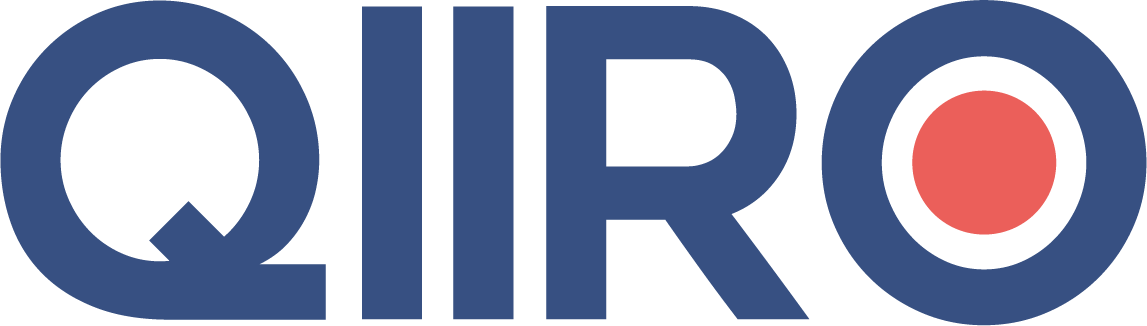 QIIRO vous propose des modèles de documents juridiques éprouvés, à jour des dernières réformes et règlementations en vigueur. Néanmoins, nos modèles restent généraux et nécessitent d’être adaptés.  En cas de doute sur la rédaction ou les conséquences juridiques de l’un de nos modèles de documents, nous vous recommandons l’accompagnement par un professionnel du droit. Convocation des associés pour remplacer un gérantA (Ville document), le (Date du courrier).Lettre recommandée(Civilité),Nous avons l'honneur de vous informer que l'Assemblée Générale Ordinaire de notre Société se tiendra le (Date complète AG), à (Heure réunion), (Lieu réunion), à l'effet de délibérer sur l'ordre du jour suivant : ORDRE DU JOUR- Lecture du rapport de la gérance,- Démission du gérant,- Nomination d'un gérant,Si "fixation de la rémunération de la gérance" est vrai, conserver le paragraphe suivant. - Rémunération du gérant,Si "questions diverses prévues dans l'ordre du jour" est vrai, conserver le paragraphe suivant. - Questions diverses, - Pouvoirs pour l'accomplissement des formalités. Conformément à l'article 37 du décret du 23 mars 1967 sur les sociétés commerciales, sont joints à la présente :- le rapport de la gérance,- le texte des résolutions proposées.Si "une procuration est jointe à la convocation" est vrai, conserver le paragraphe suivant. Nous espérons votre présence, mais au cas où vous ne pourriez pas assister à l'Assemblée, nous joignons à la présente un pouvoir vous permettant de vous y faire représenter.Veuillez agréer, (Civilité), l'expression de nos sentiments distingués.La Gérance